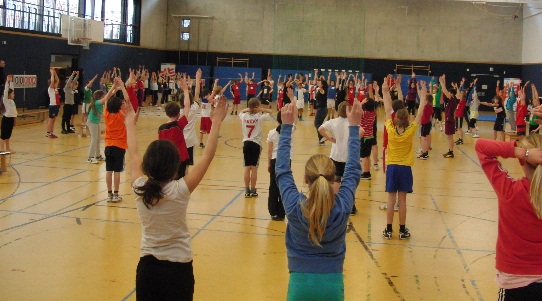 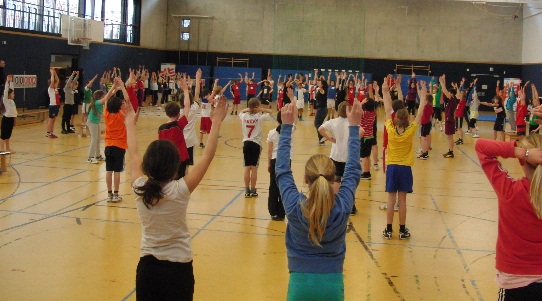 Abgeordnetenhaus BerlinFraktion SPD
Herr Sven Heinemann
Niederkirchnerstraße 510117 Berlin					